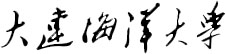 实验室（中心）安全检查记录本学              院：                      实验室（中心）名称：                      实验室（中心）主任：                      记录日期：          至          记录说明1. 本记录本用于记载与本实验室安全管理相关的内容。2. 实验室安全负责人要详细记录安全检查情况、安全隐患、问题上报及处理情况等。3. 实验室中发生安全事故时，现场人员应严格按照《大连海洋大学教学实验安全管理规定》有关规定执行，并做好详细记录。如发现不安全因素，也应立即采取措施并及时上报，同时记录在案。4. 学院要定期检查实验室安全管理情况，并做好记录。实验室安全检查情况记录表时间记录人检查内容（安全检查情况、安全隐患、问题上报及处理情况等）（安全检查情况、安全隐患、问题上报及处理情况等）（安全检查情况、安全隐患、问题上报及处理情况等）（安全检查情况、安全隐患、问题上报及处理情况等）